Sub-regional RTEP Committee for PJM WesternVia teleconferenceFriday December 16, 20221:00 p.m. – 4:00 p.m. EPTAdministrationWelcome, Announcements and Review of the Anti-trust, Code of Conduct, and Media Participation Guidelines Review Agenda for this meetingRTEP UpdatesReliability Analysis Update
PJM will present the Reliability Analysis Update.AEP Local Planning AssumptionsAEP will present 2023 Local Planning AssumptionsAMPT Local Planning Assumptions
AMPT will present 2023 Local Planning AssumptionsComEd Local Planning AssumptionsComEd will present 2023 Local Planning AssumptionsDAYTON Local Planning AssumptionsDAYON will present 2023 Local Planning AssumptionsDEOK Local Planning AssumptionsDEOK will present 2023 Local Planning AssumptionsEKPC Local Planning AssumptionsEKPC will present 2023 Local Planning AssumptionsFE Western Local Planning AssumptionsFE Western will present 2023 Local Planning AssumptionsITCI Planning Assumptions and Planning Criteria ITCI will present 2023 Local Planning AssumptionsNEET Mid Atlantic IN Planning AssumptionsNEET will present 2023 Local Planning AssumptionsOVEC Local Planning AssumptionsOVEC will present 2023 Local Planning AssumptionsDLC Local Planning AssumptionsDLC will present 2023 Local Planning AssumptionsAEP Supplemental SlidesAEP will present 5 solutionsDEOK Supplemental SlidesDEOK will present 1 scope changeEKPC Supplemental Slides EKPC will present 1 needInformational Only - M-3 Process Needs Status
This spreadsheet allows stakeholders to track process defined in Open Access Transmission Tariff, Attachment M-3 and leading to the development of the supplemental projects.Informational Only – Aggregate Maps for Supplemental Projects
Aggregate geographic representation of supplemental projects not previously included in Local Plan. Informational Only – Planning Community Open Questions
Open questions regarding M-3 projects received through Planning Community.Meeting Wrap UpDiscussion and Comments Regarding the Conduct of the MeetingFuture Meeting DatesAntitrust, Code of Conduct and WebEx InstructionsJanuary 20th, 20231:00 p.m. – 4:00 p.m.TeleconferenceAntitrust:You may not discuss any topics that violate, or that might appear to violate, the antitrust laws including but not limited to agreements between or among competitors regarding prices, bid and offer practices, availability of service, product design, terms of sale, division of markets, allocation of customers or any other activity that might unreasonably restrain competition.  If any of these items are discussed the chair will re-direct the conversation.  If the conversation still persists, parties will be asked to leave the meeting or the meeting will be adjourned.Code of Conduct:As a mandatory condition of attendance at today's meeting, attendees agree to adhere to the PJM Code of Conduct as detailed in PJM Manual M-34 section 4.5, including, but not limited to, participants' responsibilities and rules regarding the dissemination of meeting discussion and materials.Public Meetings/Media Participation: Unless otherwise noted, PJM stakeholder meetings are open to the public and to members of the media. Members of the media are asked to announce their attendance at all PJM stakeholder meetings at the beginning of the meeting or at the point they join a meeting already in progress. Members of the Media are reminded that speakers at PJM meetings cannot be quoted without explicit permission from the speaker. PJM Members are reminded that "detailed transcriptional meeting notes" and white board notes from "brainstorming sessions" shall not be disseminated. Stakeholders are also not allowed to create audio, video or online recordings of PJM meetings. PJM may create audio, video or online recordings of stakeholder meetings for internal and training purposes, and your participation at such meetings indicates your consent to the same.Participant Identification in WebEx:When logging into the WebEx desktop client, please enter your real first and last name as well as a valid email address. Be sure to select the “call me” option.PJM support staff continuously monitors WebEx connections during stakeholder meetings. Anonymous users or those using false usernames or emails will be dropped from the teleconference.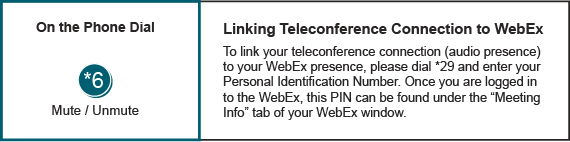 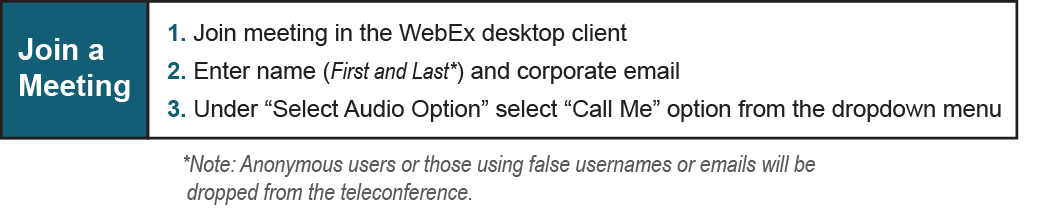 